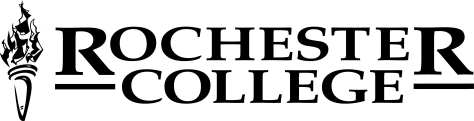 	2018-2019 PERFORMANCE EVALUATIONDeveloping annual job performance goals and standards allows supervisors to effectively communicate expectations for employees. With the aid of the employee’s job description, goals should be set that are specific, measureable, attainable, results-orientated, and have a particular time-frame.Based on the Foundation of the Rochester College Core Values, employee goals should be focused on doing all things as service to God, putting Christ at the center of our work and devoting ourselves to serving others.  I have read and discussed these goals with my supervisor, and I understand its contents.Employee Signature:  			Date:  				Supervisor Signature:  			Date:  					The following scale should be used by supervisors to rate the employee on job performance in specific areas outlined below:Employee Signature:  								Date:  					I have read and discussed this evaluation with my supervisor and I understand its contents.  My signature indicates that I have been advised of my performance status and does not necessarily imply that I agree with either the appraisal or its contents.Supervisor Name: 								Supervisor Signature:  								Date:  						Human Resources Review		Signed:  														Date:  				Employee Name: Supervisor’s Name: Title: Title: Hire Date: Department: Performance Evaluation for:   June 1, 2018 – May 31, 2019Length of time you have supervised employee:Years:                                 Months: 2017-2018 GOALSBased on goals and standards established in June, 2017RESULTS & ACCOMPLISHMENTSDescribe specific progress made toward each goal. Was the goal fulfilled?PLANNED ACTIONS OR CHANGESIf further action is necessary or goal was not achieved, please describe.  Outline new goal if necessary.GOAL 1:GOAL 2:GOAL 3:GOAL 4:GOAL 5:GOAL 6:RATING SCALERATING SCALE1Outstanding – Exceeds expectations 2Satisfactory – Meets expectations  	3Unsatisfactory – Does not meet expectations NAThe employee is not required to perform in a specific rating factor, and it cannot be measured.1. Technical Skills (Measures the employee’s effectiveness in applying job knowledge and skill to job assignments)1. Technical Skills (Measures the employee’s effectiveness in applying job knowledge and skill to job assignments)1. Technical Skills (Measures the employee’s effectiveness in applying job knowledge and skill to job assignments)1. Technical Skills (Measures the employee’s effectiveness in applying job knowledge and skill to job assignments)1. Technical Skills (Measures the employee’s effectiveness in applying job knowledge and skill to job assignments)1. Technical Skills (Measures the employee’s effectiveness in applying job knowledge and skill to job assignments)123NARating FactorsCommentsThe employee has the necessary knowledge to perform job requirementsThe employee understands how to employ job tools appropriately The employee follows proper safety procedures The employee understands how his/her job performance affects the institutionThe employee can accurately estimate task timelines and set realistic deadlinesThe employee is a trusted source of information within his/her work areaComments:      Comments:      Comments:      Comments:      Comments:      Comments:      2. Quality of Work (Measures the manner in which the employee completes job assignments) 2. Quality of Work (Measures the manner in which the employee completes job assignments) 2. Quality of Work (Measures the manner in which the employee completes job assignments) 2. Quality of Work (Measures the manner in which the employee completes job assignments) 2. Quality of Work (Measures the manner in which the employee completes job assignments) 2. Quality of Work (Measures the manner in which the employee completes job assignments) 123NARating FactorsCommentsThe employee completes tasks with accuracy and precisionThe employee is thorough and organized when performing tasksThe employee follows through and follows up on job assignments The employee demonstrates sound judgment and decision-making skillsThe employee  works independently under broad or limited supervisionThe employee prioritizes job assignments appropriately Comments:      Comments:      Comments:      Comments:      Comments:      Comments:      3. Approach to Work (Measures the employee’s conduct and attitude while performing job assignments) 3. Approach to Work (Measures the employee’s conduct and attitude while performing job assignments) 3. Approach to Work (Measures the employee’s conduct and attitude while performing job assignments) 3. Approach to Work (Measures the employee’s conduct and attitude while performing job assignments) 3. Approach to Work (Measures the employee’s conduct and attitude while performing job assignments) 3. Approach to Work (Measures the employee’s conduct and attitude while performing job assignments) 123NARating FactorsCommentsThe employee works within established policies and guidelinesThe employee challenges status quo processes appropriately The employee seeks additional training and developmentThe employee is consistently present and punctual for set work hoursThe employee plans and prepares effectively for anticipated absences The employee’s presence positively enhances the work of a teamComments:      Comments:      Comments:      Comments:      Comments:      Comments:      Student Focus (Measures the employee’s level of service toward students) Student Focus (Measures the employee’s level of service toward students) Student Focus (Measures the employee’s level of service toward students) Student Focus (Measures the employee’s level of service toward students) Student Focus (Measures the employee’s level of service toward students) Student Focus (Measures the employee’s level of service toward students) 123NARating FactorsCommentsThe employee anticipates, understands, and addresses student needsThe employee assists students in a timely mannerThe employee's student encounters are professional and friendlyThe employee is flexible in responding to student needsThe employee is accessible to studentsThe employee prioritizes student needs in daily work flowComments:      Comments:      Comments:      Comments:      Comments:      Comments:      5. Continuous Improvement (Measures the employee’s efforts to anticipate, address, and embrace needed change)5. Continuous Improvement (Measures the employee’s efforts to anticipate, address, and embrace needed change)5. Continuous Improvement (Measures the employee’s efforts to anticipate, address, and embrace needed change)5. Continuous Improvement (Measures the employee’s efforts to anticipate, address, and embrace needed change)5. Continuous Improvement (Measures the employee’s efforts to anticipate, address, and embrace needed change)5. Continuous Improvement (Measures the employee’s efforts to anticipate, address, and embrace needed change)123NARating FactorsCommentsThe employee provides creative solutions to complex problemsThe employee is actively involved in a  collaborative creation progress with co-workersThe employee is open to feedback and can work to integrate it efficientlyThe employee is continually engaged in personal and organizational assessmentThe employee experiments with new processes and methodsThe employee anticipates future challenges and needsComments:      Comments:      Comments:      Comments:      Comments:      Comments:      6. Collegiality (Measures the employee’s collaborative spirit and behavior)6. Collegiality (Measures the employee’s collaborative spirit and behavior)6. Collegiality (Measures the employee’s collaborative spirit and behavior)6. Collegiality (Measures the employee’s collaborative spirit and behavior)6. Collegiality (Measures the employee’s collaborative spirit and behavior)6. Collegiality (Measures the employee’s collaborative spirit and behavior)123NARating FactorsCommentsThe employee is supportive of fellow co-workers professionally and personallyThe employee openly shares relevant information with co-workers and supervisorsThe employee maintains a high-level of respect for each co-workerThe employee actively seeks the opinions and feedback of fellow co-workersThe employee practices accountability with self and othersThe employee partakes in and initiates department and organizational collaborationComments:      Comments:      Comments:      Comments:      Comments:      Comments:      7. Stewardship (Measures the employee’s ownership of the RC legacy and mission)7. Stewardship (Measures the employee’s ownership of the RC legacy and mission)7. Stewardship (Measures the employee’s ownership of the RC legacy and mission)7. Stewardship (Measures the employee’s ownership of the RC legacy and mission)7. Stewardship (Measures the employee’s ownership of the RC legacy and mission)7. Stewardship (Measures the employee’s ownership of the RC legacy and mission)123NARating FactorsCommentsThe employee demonstrates knowledge of the RC identity, vision, mission, and core valuesThe employee's work and conduct positively affect the RC legacyThe employee accepts responsibility for the results and outcomes of workThe employee respects RC facilities and propertyThe employee is creative and economical with resourcesThe employee's work benefits the institution long-termComments:      Comments:      Comments:      Comments:      Comments:      Comments:      8. Overall Performance Rating 8. Overall Performance Rating 8. Overall Performance Rating 8. Overall Performance Rating 123Supervisor CommentsEmployee Comments/Reactions(Optional.  If employee wishes to do so, any comments concerning the appraisal may be indicated in this section, or by an attachment.)